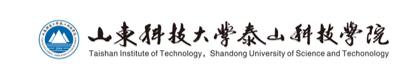 XX学院会议纪要〔2019〕xx号会议时间：2019年xx月xx日上午10:00-10:50会议主题：第xx教学周例会/主题名称会议地点：山东科技大学泰山科技学院一号教学楼107参会人员：xx xx（共8人）会议记录：xx字体格式：宋体，四号